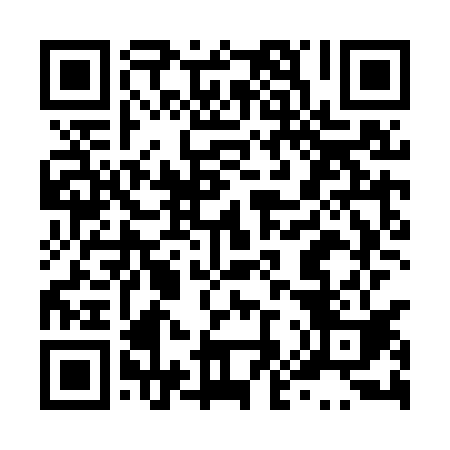 Ramadan times for Gola Grodkowska, PolandMon 11 Mar 2024 - Wed 10 Apr 2024High Latitude Method: Angle Based RulePrayer Calculation Method: Muslim World LeagueAsar Calculation Method: HanafiPrayer times provided by https://www.salahtimes.comDateDayFajrSuhurSunriseDhuhrAsrIftarMaghribIsha11Mon4:234:236:1212:003:545:495:497:3212Tue4:204:206:1012:003:565:515:517:3413Wed4:184:186:0812:003:575:525:527:3614Thu4:164:166:0611:593:595:545:547:3815Fri4:134:136:0311:594:005:565:567:4016Sat4:114:116:0111:594:015:575:577:4117Sun4:084:085:5911:594:035:595:597:4318Mon4:064:065:5711:584:046:016:017:4519Tue4:034:035:5511:584:056:026:027:4720Wed4:014:015:5211:584:076:046:047:4921Thu3:583:585:5011:574:086:066:067:5122Fri3:563:565:4811:574:096:076:077:5323Sat3:533:535:4611:574:106:096:097:5524Sun3:513:515:4311:564:126:106:107:5725Mon3:483:485:4111:564:136:126:127:5826Tue3:453:455:3911:564:146:146:148:0027Wed3:433:435:3711:564:156:156:158:0228Thu3:403:405:3411:554:176:176:178:0429Fri3:373:375:3211:554:186:196:198:0630Sat3:353:355:3011:554:196:206:208:0831Sun4:324:326:2812:545:207:227:229:111Mon4:294:296:2612:545:217:237:239:132Tue4:274:276:2312:545:237:257:259:153Wed4:244:246:2112:535:247:277:279:174Thu4:214:216:1912:535:257:287:289:195Fri4:184:186:1712:535:267:307:309:216Sat4:164:166:1512:535:277:327:329:237Sun4:134:136:1212:525:287:337:339:258Mon4:104:106:1012:525:307:357:359:289Tue4:074:076:0812:525:317:367:369:3010Wed4:044:046:0612:525:327:387:389:32